Dos nombres y dos apellidos de postulante.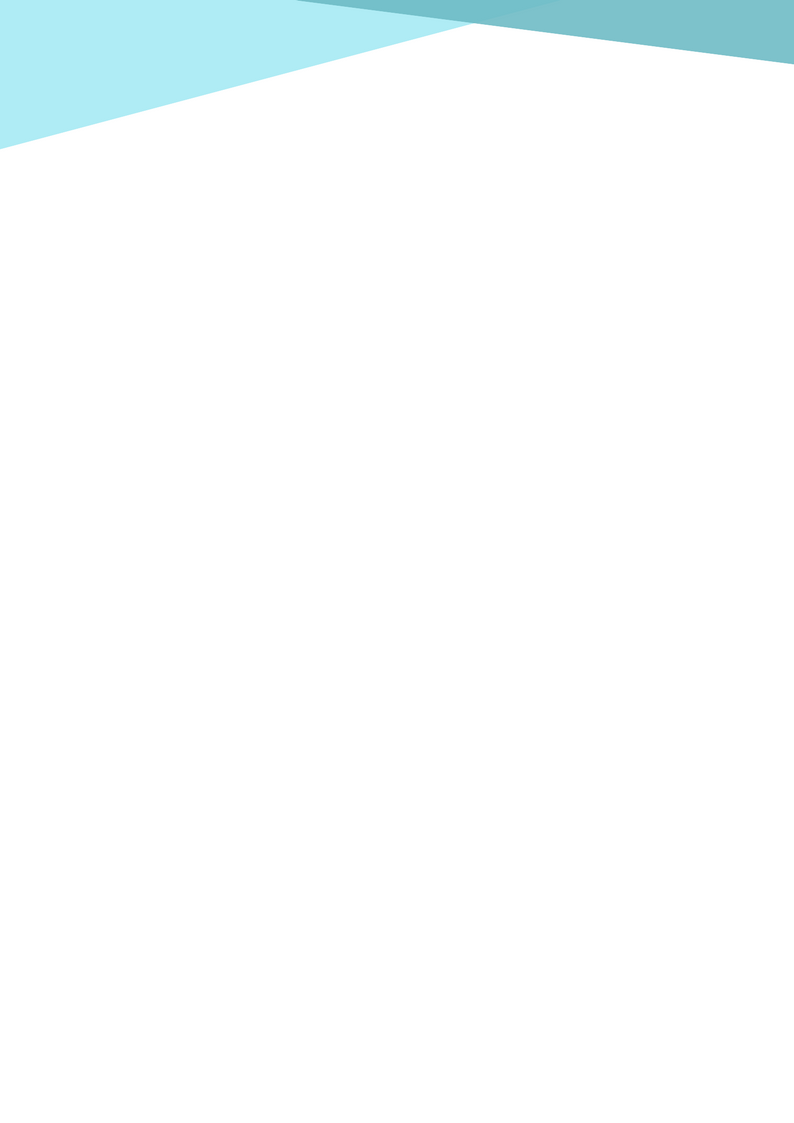 Cédula de identidadCelular: 00000000. Correo electrónico: direccion@mail.com Dirección exacta de postulante.Perfil: Soy un recién graduado/a (o estudiante del último año) de Ingeniería Civil y busco desarrollar habilidades técnicas en obras horizontales, para convertirme en un profesional orientado a resultados cumpliendo con los estándares de calidad de la industria. PasantíasEnero–Octubre  2017, Empresa XXXXX, Nicaragua.Resultados: (los números y logros puntuales son importantes)• Apoyo al ingeniero residente en la ejecución de presupuestos  para la construcción de 8 casas. Por cada vivienda logré un ahorro del 16%.• Obtención del 20% de ahorro en los precios de insumos con los proveedores.• Reducción del costo de transporte en 25%.• Realización de los cálculos de alcances de obras, insumos y costos de 20 proyectos residenciales.• Administración de la cartera de proveedores.EducaciónEstudiante del último año/graduado de la carrera XXXX, según sea el caso.Nombre de la Universidad.Mis calificaciones sobresalientes las obtuve en presupuestos, resistencia de materiales y administración de proyectos. (Mencionar en qué tuviste mejor desempeño como estudiante, si aporta a tu CV)CursosNormas Técnicas Obligatorias Nicaragüenses, NTON 12-006 para construcción.Elaboración y evaluación del mapa de riesgo laboral.Habilidades técnicasOffice, Project, AutoCAD, ETABS, SAP 2000, SAFE, Civil 3D, ArcGIS, HEC –RAS, HCanales, NTON. Habilidades blandasNegociador, comunicador, pensamiento lógico, excelentes relaciones interpersonales, inteligencia emocional, colaboración y eficiencia.Idiomas• Inglés fluido• Alemán básicoVoluntariado y proyectos sociales• Hábitat para la Humanidad• TEDx Managua• TECHO• TeletónReferencias laborales y personales• Nombre de la persona. Empresa donde labora.Teléfono y correo electrónico.• Nombre de la persona. Empresa donde labora.Teléfono y correo electrónico.• Nombre de la persona. Empresa donde labora.Teléfono y correo electrónico.